Position Paper Guideline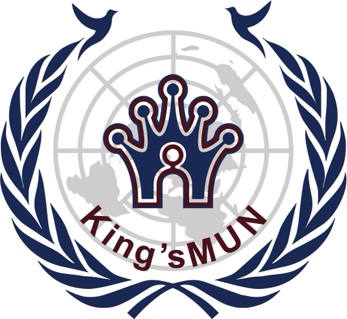 Tutorial CommitteeGrades 7/8Committee: Country:Delegate’s name:Topic: It is important that you know about the country you are representing.  Take some time to learn about itsLocationPopulationGovernmentGeographyReligion(s)LeadershipBrief historyGood qualitiesStrugglesA proper POSITION PAPER always has THREE paragraphs.   Paragraph 1 – Stating the issueParagraph 2 – Your country’s history and relationship with said issueParagraph 3 – Your country’s recommended resolutions that you as a   delegate will argue for and hope the committee will pass. PARAGRAPH 1Read the provided DELEGATE GUIDE that is posted on the King’sMUN website.  This is your introduction to the issue at hand.  Read it carefully.  You may borrow from this document to write paragraph one.  Your own research is also helpful.  PARAGRAPH 2This is where your RESEARCH becomes very important.  What is your nation’s view on the issue?  What would they say in a debate?  What have they decided in the past on this issue?  What steps have they taken on this issue?  Etc.    Be very aware of your country’s stance.  PARAGRAPHY 3In this paragraph, a delegate states what they hope to see by way of resolution(s) in the debate.  What do you believe will be the answer to the issue(s)?  What do you hope this committee will accomplish today?   State these goals in this paragraph as it will direct how you debate in committee.  ABOVE and BEYONDIf you are keen on taking this a step further so that you are an informed and effective delegate, take some time to learn about other countries so that you know who you can align with you and who might need to convince.  This is helpful to know BEFORE you enter the debate.   It’s also good to know your nation’s statistics.  I.e. Life expectancy, child mortality, literacy rates, average income, main exports, key resources, and anything else that you might find helpful.   The Our World in Data website will be very helpful here.  Articulating specific resolutions BEFORE entering the debate is also helpful. However, remain flexible as debate will require compromise and collaboration.  You won’t get everything your nation might want  Pay attention to the news!  An informed delegate knows what is happening in the world.   Position Paper GuidelineTutorial CommitteeGrades 7/8Committee: Country:Delegate’s name:Topic: PARAGRAPH ONEPARAGRAPH TWOPARAGRAPH THREE